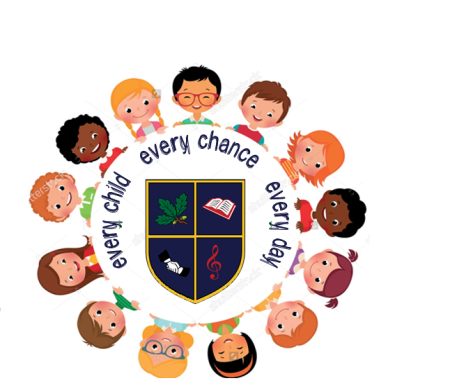  Ebrington Primary & Nursery SchoolPhone: 02871343864e-mail: bguthrie493@c2kni.netwww.ebringtonps.co.ukPrincipal: Mr B F Guthrie, BA Hons ED PQHTuesday 1 March 2022Dear Parent/Guardian,I am making contact to tell you of a very exciting project we are engaging in, with the development of a Platinum Jubilee Woodland on our school site.Prior to Christmas, Mrs Throne submitted an application on behalf of school for funding through the Tree Council ‘Branching Out’ initiative, to further enhance and develop our school grounds. We are delighted to announce that the application has been successful and we are now in a position to purchase trees and plant a woodland, ensuring that our current pupils leave a legacy for future generations!The tree planting will be taking place next week, Tuesday 8th March-Thursday 10th March, coordinated by school and supported by the Woodland Trust. Each child will have the opportunity to plant a tree on site to help establish the Platinum Jubilee Woodland.We ask that on each day, each child in school ensures they have a coat and a pair of wellie boots/ outdoor shoes with them (can be brought in a bag and left in classroom pods), as they will be on the grass areas around the school site, and may get muddy, depending on the underfoot conditions.We would also ask each child to bring in a ‘mulch mat’. In simple terms, this is a square piece of cardboard (like a delivery box-not cereal box), approximately 30cms square, that can be placed around the base of the tree when planted. When mulch is added, this ensures that weeds do not take hold of the area around the newly planted tree whips.Yours sincerely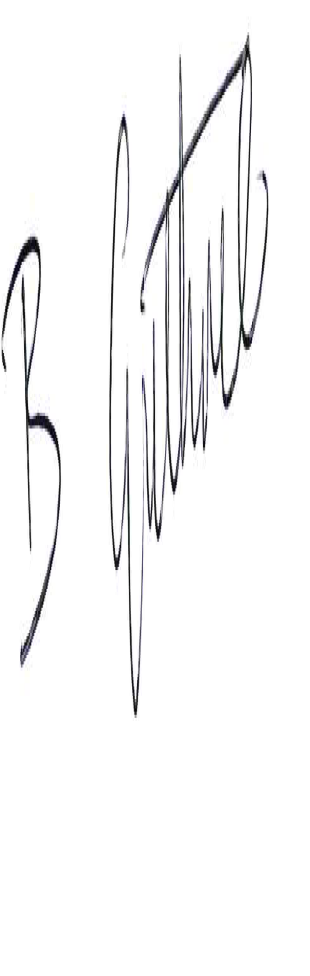 B Guthrie, Principal  